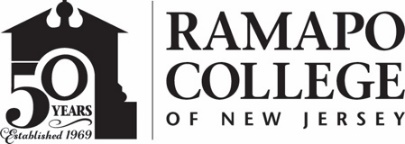 RAMAPO COLLEGE OF NEW JERSEYOffice of Marketing and CommunicationsPress ReleaseJanuary 6, 2020Contact: Angela Daidone		   	201-684-7477news@ramapo.eduBrubeck Brothers Quartet Celebrates Jazz Legend Dave Brubeck at Ramapo College’s Berrie CenterMAHWAH, N.J. -- The Angelica and Russ Berrie Center for Performing and Visual Arts at Ramapo College of New Jersey is celebrating the centennial of jazz legend Dave Brubeck with the Brubeck Brothers Quartet on Saturday, January 25 at 8 p.m. in the Sharp Theater.  To celebrate his life and legacy, Dave’s sons Chris and Dan Brubeck, who performed and recorded with their father since the 1970s, curate a multimedia show with their own Brubeck Brothers Quartet. With Dan and Chris as the foundation, guitarist Mike DeMicco and pianist Chuck Lamb complete this dynamic quartet. Through stories told by his sons and music performed by the Quartet, the show invites audiences to travel along the timeline of Dave’s extraordinary life and career.Tickets for Brubeck Brothers Quartet are available online at Ramapo.edu/berriecenter or by calling the box office at 201-684-7844. The Angelica and Russ Berrie Center for the Performing and Visual Arts is located on the campus of Ramapo College of New Jersey in Mahwah. 						###Ramapo College of New Jersey is the state’s premier public liberal arts college and is committed to academic excellence through interdisciplinary and experiential learning, and international and intercultural understanding. The College is ranked #1 among New Jersey public institutions by College Choice, and is recognized as a top college by U.S. News & World Report, Kiplinger’s, Princeton Review and Money magazine, among others. Ramapo College is also distinguished as a Career Development College of Distinction by CollegesofDistinction.com, boasts the best campus housing in New Jersey on Niche.com, and is designated a “Military Friendly College” in Victoria Media’s Guide to Military Friendly Schools.Established in 1969, Ramapo College offers bachelor’s degrees in the arts, business, data science, humanities, social sciences and the sciences, as well as in professional studies, which include business, education, nursing and social work. In addition, the College offers courses leading to teacher certification at the elementary and secondary levels, and offers graduate programs leading to master’s degrees in Accounting, Business Administration, Data Science, Educational Technology, Educational Leadership, Nursing, Social Work and Special Education. 